Простые упражнения игрового стретчинга (растяжки мышц). Занимаемся с детьми дома.Игра всегда являлась для детей любимым занятием, и с ее помощью можно было увлечь ребят в любой вид занятий . Один из таких видов –игровой стретчинг.Игровой стретчинг- это специально подобранные упражнения на растяжку мышц, проводимые с детьми в игровой форме. Польза стретчинга:У детей исчезают комплексы, связанные с физическим несовершенством тела, неумением им управлять.Упражнения направлены на профилактику различных деформаций позвоночника, укрепление его связочного аппарата, формирование правильной осанки.Развиваются эластичность мышц, координация движений, воспитываются выносливость и старательность. Упражнения игрового стретчингаШелестя, шурша травой, 
Проползает кнут живой. 
Вот он встал и зашипел: 
Подходи, кто очень смел«Удав». Лечь на живот, ноги вместе, руки в упоре около груди ладонями вниз. Медленно поднимаясь на руках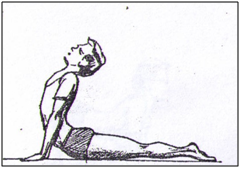 ***Над цветком 
порхает, пляшет
Веерком узорным машет«Бабочка» Сесть в позу прямого угла, согнуть ноги в коленях, соединить стопы. Колени развести. Руками обхватить стопы ног, спина прямая. Опустить развернутые колени до пола. Задержаться нужное время. Поднять колени с пола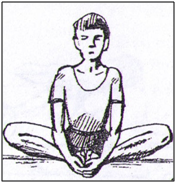 ***У порога плачет,коготки прячет, 
Тихо в комнату войдёт, 
Замурлычет, запоёт «Кошка» - Стать на четвереньки, спина прямая. Раз! – поднять голову, максимально прогнуть спину. Два! – опустить голову, максимально выгнуть спину.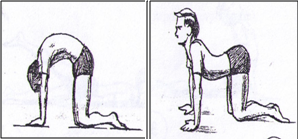 ***Кто отправился в полёт,В клюве веточку несёт?«Птица» Сесть в позу прямого угла, ноги развести как можно шире, носки оттянуть, руки соединить за спиной «полочкой», спина прямая. Раз! - взмах руками, наклон к правой ноге, стараемся дотянуться до носка, задерживаемся. Два! - возвращаемся в и.п. Три! - тот же наклон к левой ноге, Четыре! - и.п. Вдох при взмахе, выдох при наклоне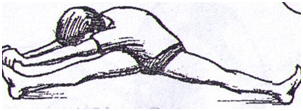 ***Блещет в речке чистой 
Спинкой серебристой.В воде она живет.
Нет клюва, а она клюет«Рыбка» Лечь на живот, ноги чуть развести в стороны, руки согнуть в локтях, ладони положить на пол на уровне плеч.Плавно, без рывков, разгибая руки, поднять голову и грудь, одновременно сгибая ноги в коленях, постараться дотянуться ступнями ног до головы. Задержаться. Вернуться в и.п.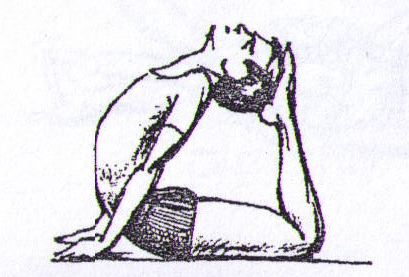 ***На поляне возле ёлок 
Дом построен из иголок. 
За травой не виден он, 
А жильцов в нём миллион.«Муравей»  Сесть, скрестив ноги. Пальцы рук переплетены на затылке. Медленно наклониться вправо, стараясь достать локтем до пола. Задержаться. То же самое в другую сторону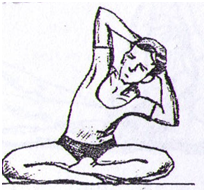 Делаем вместе с детьми Сказка «Утенок Кряк» Жил-был на большом дворе утенок. Звали его Кряк. Утенок очень любил плавать и купаться и мог целыми днями плескаться в большой луже прямо посреди двора. Однажды на двор, где жил Кряк, залетела дикая утка и стала рассказывать, что недалеко есть чудесное Голубое озеро с чистой и прозрачной водой. Утенку так захотелось увидеть это озеро, что он решил отправиться в путь и обязательно в нем поплавать.Ходьба (носочки ног вниз и  вверх)  Шел утенок, шел и дошел до луга. А трава на лугу высокая, густая - никак не разглядеть Кряку, куда идти дальше. Опечалился утенок: Вдруг видит - летит бабочка.  «БАБОЧКА»- Эй, бабочка, постой! не могла бы ты показать мне дорогу к Голубому озеру?- Хорошо, - согласилась бабочка, и они отправились в путь.Но не успели пройти и пяти шагов, как вдруг откуда-то сбоку послышалось шипение, и прямо перед ними дорогу перегородила змея.  «ЗМЕЯ»- Почему вы так шумите и не даете мне отдыхать после обеда? - грозно прошипела змея.- Извините нас, пожалуйста- сказал утенок.- Ладно, повезло тебе, утенок, что я сыта, - проворчала змея и уползла.Кряк обернулся по сторонам в поисках бабочки, но ее нигде не было видно. Очень огорчился утенок Кряк и совсем уже хотел повернуть обратно домой, как вдруг увидел высоко в небе птицу и побежал за ней.- Птичка, ты не знаешь, где Голубое озеро? - как можно громче закричал утенок. - Отведи меня к нему, пожалуйста!- Хорошо, утенок, беги за мной, - ответила птица. И Кряк быстро побежал за летящей птицей. «ПТИЦА»Очень скоро луг кончился, и перед утенком открылось чудесное озеро. Вода в озере была чистая, прозрачная, и в ней отражалось голубое небо. На берегу сидела большая рыжая кошка, которая что-то высматривала в воде и не заметила утенка.  «КОШКА»Кряк подошел к кошке поближе и увидел, что та следит за плавающими в воде рыбками и хочет какую-нибудь из них поймать.- Ах ты, хитрюга! - крикнул утенок, схватил лежащую на берегу веточку и бросился к кошке.Когда кошка увидела рассерженного утенка с веточкой в клюве, она так испугалась, что со всех ног бросилась бежать, только ее и видели! Тут из воды показалась рыбка и поблагодарила утенка за то, что он спас ее с друзьями. «РЫБКА»Кряк вдоволь наплавался в озере и после этого каждый день приходил к своим друзьям рыбкам. 